ОПИС НАВЧАЛЬНОЇ ДИСЦИПЛІНИНародознавство Тип дисципліни:вибіркова (вільного вибору студента).Семестр: п’ятийп’ятийОбсяг дисципліни:загальна кількість годин – , аудиторні години:  лекції  –   практичні заняття –  самостійна робота – 4.викладач:викладач –методист Людмила Анатоліївна ЧуйкінаЕтнопедагогіка – це інтераrтивний курс, що складається з багатогалузевих знань про Україну. Як навчальна дисципліна він комплексно вивчає історію, мову, мистецтво, культуру, етнографію, релігію, філософію, фольклор українського народу в його зв’язках із іншими народами з давніх часів до сьогодення. Отже, народознавство це наука про походження, розвиток і сучасне життя українського етносу, закономірності його історичного та культурно-мистецького розвитку. Результати навчання:Студент повинен знатиосновні етапи етнічної історії українського народу;етнічні аспекти еволюції побуту й культури;традиційні галузі господарства й заняття населення;відомості про поселення й житло давніх українців;історію українських символів і священних знаків;відомості про систему харчування й обрядову їжу українців;особливості громадського побуту й звичаєвості;відомості про шлюбні звичаї українського народу;витоки та еволюцію українського фольклору;характерні риси народного образотворчого мистецтва;дослідження про народні знання, світоглядні уявлення, вірування, мораль українців.                  Відповідно	до	освітньо–професійної	програми	з	навчальної	дисципліни„Народознавство” студент повинен уміти:- аналізувати стан культурно–побутових традицій народу, оцінювати їхню роль у житті людей;усно реконструювати давні форми суспільного життя й культури;досліджувати зміни окремих етнічних ознак у ході історичного розвитку (мови, ареалу розселення, особливостей господарської діяльності та культури тощо);використовувати набуті знання в повсякденному житті та професійній діяльності.Міждисциплінні зв’язки: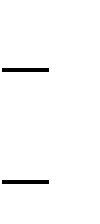 Історія УкраїниІсторія української та зарубіжної культуриФорми та методи навчання:лекції, семінарські заняття, практичні заняття,самостійна робота.Методи і критерії оцінювання:поточний контроль: усні відповіді, тестування,творчі завдання,ІДЗпідсумковий контроль: залік у п’ятому семестрі. 100-бальна шкала оцінюванняМова навчання:українська.